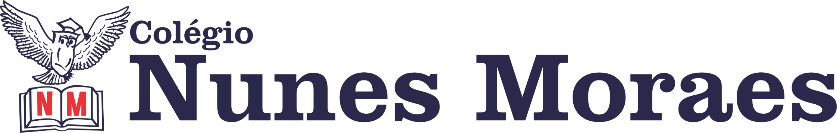 “Que seu dia seja cheio de amor e repleto de luz!”Feliz terça-feira!1ª aula: 7:20h às 8:15h – MATEMÁTICA – PROFESSOR: DENILSON SOUSAO link será disponibilizado no grupo de whatsApp dos alunos.1° passo: Resolva a questão 7 da página 532° Passo: Enquanto realiza o 1° passo, acesse o link disponibilizado no grupo da sala no WhatsApp para ter acesso a sala de aula no Google Meet.  Obs.: o aluno que não conseguir ter acesso a videoconferência na plataforma Google Meet, deve fazer seguinte: Resolva as questões de 8 a 10. Faça a correção no gabarito a seguir: 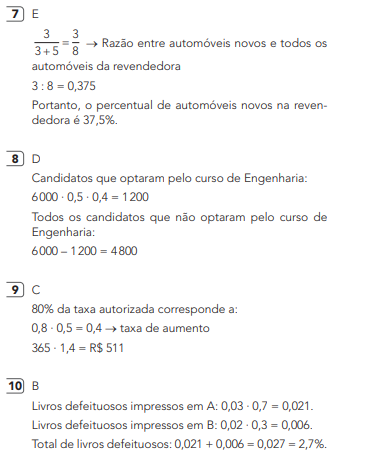 3° passo: Leia as páginas 56 e 57 Durante a resolução dessas questões o professor Denilson vai tirar dúvidas no chat/whatsapp (991652921)Faça foto das atividades que você realizou e envie para coordenação Islene(9.9150-3684)Essa atividade será pontuada para nota.2ª aula: 8:15h às 9:10h – PROJETO MATEMÁTICA – PROFESSOR: RICARDO BENTOO link será disponibilizado no grupo de whatsApp dos alunos1º passo: Acessar o link da aula: 2º passo: Resolução das questões 1 e 2 da página 24 (Suplementar 1).3º passo: Acompanhe a correção das atividades pelo Meet . 4º passo: Enviar as atividades para a Islene.Durante a resolução dessas questões o professor Ricardo vai tirar dúvidas no chat/whatsapp (992705207)Faça foto das atividades que você realizou e envie para coordenação Islene(9.9150-3684)Essa atividade será pontuada para nota.Intervalo: 9:10h às 9:30h3ª aula: 9:30h às 10:25h – GEOGRAFIA – PROFESSOR: ALISON ALMEIDAO link será disponibilizado no grupo de whatsApp dos alunos.1º Passo: Para acessar essa aula acesse o link do Google Meet2º Passo: Abra os livros nas páginas: 44 a 47 para acompanhar aula.3º Passo: Quando o Professor solicitar faça a atividade indicada:1ª Atividades: (SAS 1) Página: 46  Questão: 01, 02, 03 e 042ª Atividades: (SAS 1) Página: 47  Questão: 01 e 024º Passo: Acompanhe a correção pelo Google Meet.ATENÇÃO!!!Caso não consiga acessar a vídeo chamada pelo Google Meet comunique a coordenação e assista a vídeo aula disponível no link abaixo:https://www.youtube.com/watch?v=iAh2XDEsTYADurante a resolução dessas questões o professor Alison vai tirar dúvidas no chat/whatsapp (9991074898)Faça foto das atividades que você realizou e envie para coordenação Islene (9.9150-3684)Essa atividade será pontuada para nota.4ª aula: 10:25h às 11:20h – INGLÊS – PROFESSOR: CARLOS ANJOO link será disponibilizado no grupo de whatsApp dos alunos.1º passo: Leitura e atividade de vocabulário relacionado ao paradidático: capítulos 1 e 22º passo: Introdução ao cap. 03: página 24 (q. 1 e 2) e 25 (q. 1)3º passo: Interpretação textual: página 26 (q. 1 e 2) Teve problemas com a transmissão simultânea?Assista a videoaula sobre o capítulo: https://www.youtube.com/watch?v=Yi7oyIrBUJ0&feature=youtu.beDurante a resolução dessas questões o professor Carlos vai tirar dúvidas no chat/whatsapp (992438251)Faça foto das atividades que você realizou e envie para coordenação Islene(9.9150-3684)Essa atividade será pontuada para nota.PARABÉNS POR SUA DEDICAÇÃO!